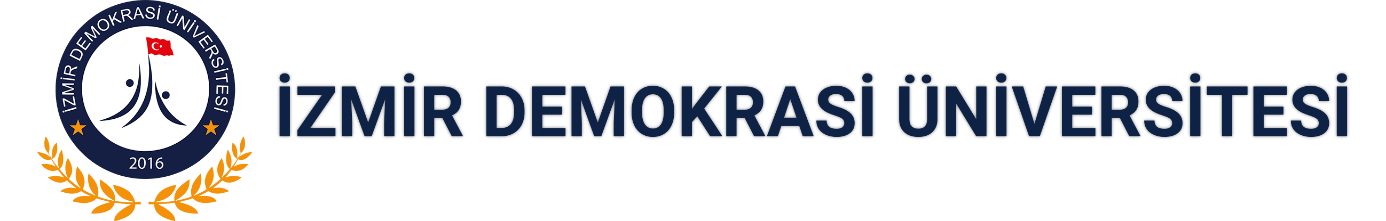 TIP FAKÜLTESİ2023-2024 Eğitim Öğretim YılıDÖNEM IV BAHAR YARIYILITANITIM REHBERİHazırlayanDÖNEM IV KOORDİNATÖRLÜĞÜTIP FAKÜLTESİEĞİTİM BAŞ KOORDİNATÖRÜ VE GÖREVLERİEğitim Baş koordinatörü: Dekan tarafından görevlendirilen İzmir Demokrasi Üniversitesi Tıp Fakültesi mezuniyet öncesi ve sonrası eğitim programlarının tasarlanması, hazırlanması, kurum dışı ilişkilerin ve öğrenci ve öğretim üyesi değişim programlarının hazırlanması, uygulanması, değerlendirilmesinden ve sınavların organize edilmesinden sorumlu öğretim üyesidir. Mezuniyet Öncesi Eğitim Baş koordinatörü’nün görevleri;Ders kurullarının, klinik uygulama eğitimi ve intörnlük eğitimlerinin başlama ve bitiş tarihlerini ilgili Dönem Koordinatörü ile birlikte belirlemek, akademik takvimin hazırlanmasında koordinasyonu sağlamak,Fakültenin öğrenim hedefleri doğrultusunda akademik takvimin ve dönem programlarının hazırlanması, dönem programlarının entegrasyonu ve uygulanmasını sağlamak,Mezuniyet öncesi eğitim programlarının geliştirilmesi amacıyla çalışmalar yapmak ve bu konuda Dekanlığa önerilerde bulunmak.Dönem Koordinatörleri ve Ders Kurulu Başkanları ile birlikte ilgili ders kurullarının bütünlük ve entegrasyon içinde yürütülmesini denetlemek,Bütün dönemlerin tüm sınavlarının hazırlanmasında koordinasyonu sağlamak,Sınav tarihlerini ilgili Dönem Koordinatörleri ile birlikte belirleyip, sınav görevlendirmelerini hazırlamak, takip etmek,Eğitim ve sınavların programa uygun olarak yürütülmesini sağlamak ve denetlemek. Dershane, laboratuvar ve diğer eğitim birimlerinin koşullarının, eğitim programına uygunluğunu izlemek, aksaklıkları belirlemek ve çözüm önerilerini Dekan'a iletmek,Dekanın vereceği diğer işleri yapmaktır.EĞİTİM BAŞ KOORDİNATÖR YARDIMCISI VE GÖREVLERİ           Başkoordinatör Yardımcısı: Başkoordinatör’ün önerisi ile Dekan tarafından atanan            eğitimin koordinasyonununda Başkoordinatör’e yardım eden öğretim üyesidir.Başkoordinatör tarafından yürütülen görevlerde Başkoordinatör’e yardım etmek,Başkoordinatör’ün olmadığı durumlarda Başkoordinatör’e vekalet etmektir.DÖNEM KOORDİNATÖRÜ VE GÖREVLERİDönem Koordinatörü: Dekan tarafından görevlendirilen İzmir Demokrasi Üniversitesi Tıp Fakültesinin mezuniyet öncesi ve sonrası eğitim programlarının ve kurum dışı ilişkilerin ve öğrenci ve öğretim üyesi değişim programlarının hazırlanması, uygulanması ve değerlendirilmesinde ilgili Başkoordinatör ile birlikte çalışmak ve sınavların organize edilmesinden sorumlu öğretim üyesidir.Mezuniyet Öncesi Eğitim Başkoordinatörü ile birlikte ders kurullarının, klinik uygulama eğitimi ve intörnlük sürelerinin başlama, bitiş ve sınav tarihlerini belirlemek,İlgili ders kurulu programlarının Ders Kurulu Başkanları’nca, klinik uygulama eğitim programlarının ise Klinik Eğitim Koordinatörleri’nce hazırlanmasını, ilgili öğretim elemanlarına ulaştırılmasını ve yürütülmesini sağlamak,Döneme ait ders programının yürütülmesindeki aksaklıkları Mezuniyet Öncesi Tıp Eğitimi Kurulu’na bildirmek,Ders Kurulu Başkanı ve Klinik Eğitim Koordinatörleri’nin çalışmalarını organize etmek ve denetlemek,Eğitim çalışmalarının programlara uygun olarak yürütülmesini sağlamak,Klinik uygulama eğitim ve intörn eğitimi sorumlularının koordinasyonunu sağlamak,Dönem ile ilgili öğrencilerden ve öğretim üyelerinden gelen geribildirimleri toplamak ve Mezuniyet Öncesi Tıp Eğitimi Kurulu’na bildirmek,Ders kurulu, dönem sonu, bütünleme ve benzeri sınavların ders konularına göre Anabilim Dalı soru ağırlıklarına ilişkin görüşlerini Dekanlığa iletilmek üzere bağlı olduğu koordinatörlüğe iletmek,Komite ve Dönem Sonu Sınav kitapçıklarının uygun koşullarda bastırılmasını ve sınav gününe kadar korunmasını sağlamak,Sınavların yönetmelik kurallarına uygun olarak yapılmasını sağlamak,Sınav salonlarının hazırlanmasını, salon başkanları ve gözetmenlerinin görevlendirilmesini, cevap formlarının hazırlanmasını sağlamak, sınavların disiplin içinde ve kurallara uygun yapılmasını denetlemek, sınav süresince ortaya çıkacak problemlere çözüm getirmek. Bu işleri yapmakla görevli ders kurulu başkanları ve klinik eğitim sorumlularını koordine etmek,Sınav sonuçlarının değerlendirilmesini ve öğrencilere duyurulmasını sağlamak,Öğrencilerin sınav sonuçlarına itirazlarına ilişkin gerekli incelemelerin yapılmasını, sonuçlandırılmasını ve öğrenciye bildirilmesini sağlamak,Sorumlu olduğu dönem ile ilgili eğitim programlarında yapılmasını düşündükleri değişiklik ve yeni düzenlemeleri Mezuniyet Öncesi Eğitim Başkoordinatörü’ne bildirmek ve önerilerde bulunmak,Ders kurulu başkanları, klinik uygulama eğitimi yöneticileri ile intörn eğitimi sorumlularının görevlerini denetlemek, talep ve önerilerini değerlendirerek yerine getirmek,Dekan’ın vereceği diğer işleri yapmaktır.DÖNEM KOORDİNATÖRÜ YARDIMCISI VE GÖREVLERİDönem koordinatörü tarafından yürütülen görevlerde dönem koordinatörüne yardım etmek, Dönem koordinatörü olmadığı durumlarda Dönem Koordinatörüne vekalet etmektir.KLİNİK EĞİTİM KOORDİNATÖRÜ VE GÖREVLERİKlinik eğitim programı içinde dersi olan Anabilim dalı öğretim elemanları arasından görevlendirilen öğretim elemanıdır.Klinik eğitim programına ait ders programını hazırlamak,  Klinik eğitim programında görevlendirmeyle ders anlatan dış kurumda çalışan eğitimciler ile iletişim kurmak,Klinik eğitim programına ait ders programının yürütülmesi sırasında hem kuramsal hem de uygulama dersleri esnasında karşılaşılan aksaklıkları ve çözüm önerilerini Dönem Koordinatörüne iletmek,Dershane, laboratuar, klinik yataklı servis, yoğun bakımlar, ayaktan hasta poliklinikleri ve diğer eğitim birimlerinin koşullarının, eğitim programına uygunluğunu izlemek, aksaklıkları belirlemek ve çözüm önerilerini Dönem Koordinatörü’ne iletmek,Sınav sorularının ve cevap anahtarlarının Bilim dallarından sınav tarihinden en az onbeş gün önce istenmesini ve soruların sınav tarihinden en az bir hafta önce koordinatörlüğe ulaşmasını sağlamak, Soruların Dönem Koordinatörlüğü’ne iletilerek kitapçıkların hazırlanmasını sağlamak, soru düzeninin uygunluğunu kontrol etmek,Sınavın yapılmasında Dönem Koordinatörü ile ortak çalışmak,Sınav sonuçlarının değerlendirilmesi ve öğrencilere duyurulmasında Dönem Koordinatörü ile ortak çalışmak,Öğrencilerin eğitim süreci sonunda yapılacak sınav sonuçlarına itirazlarına ilişkin gerekli incelemelerin yapılmasını, sonuçlandırılmasını ve öğrenciye bildirilmesini sağlamaktır.KLİNİK EĞİTİM KOORDİNATÖR YARDIMCISI VE GÖREVLERİKlinik eğitim kurulu başkanının olmadığı durumlarda kurul başkanının görevine vekalet etmek,İlgili klinik eğitim kurul sınav sorularını bastırmak ve sınav öncesi dönemde sınav güvenliğine katkıda bulunmak,İlgili klinik eğitim kurulu sınavında kurul başkanı ve diğer gözetmenler ile birlikte gözetmenlik yapmak.İZMİR DEMOKRASİ ÜNİVERSİTESİ TIP FAKÜLTESİNİN AMAÇ VE HEDEFLERİAMAÇBireyin ve toplumun sağlık düzeyini yükseltmek amacıyla nitelikli, hasta merkezli ve hasta güvenliğini önceleyen tıbbi bakımı kanıta dayalı, etik kurallara ve yasal düzenlemelere uygun bir şekilde sunan, profesyonel hekimlik kimliğinden ve değerlerinden taviz vermeden sağlık savunuculuğu yapabilen, eleştirel düşünen ve sorgulayan, sürekli mesleki gelişimine, bilime ve eğitime katkı sağlayan, ekip çalışmasına önem veren, etkin iletişim kurabilen yenilikçi ve nitelikli hekim yetiştirmek, bu süreçte tıp eğitiminin sürekliliğini sağlayacak ve alanı ile ilgili araştırmalar yapan akademisyenlerin gelişimine olanak sağlamak ve kaliteli sağlık hizmeti sunmaktır.HEDEFLERTıp Fakültesinin öncelikli hedefi; Ülkemizin sağlıklılık durumunu koruyan, sağlık sorunlarına tanıyan, tedavi edebilen, kişisel ve mesleksel etik ilkeleri benimsemiş, meslek yaşamı boyunca öğrenme isteği duyan, alanındaki bilimsel gelişmeleri izleyip katkıda bulunan, ekip çalışmasına önem veren, modern tanı ve tedavi yaklaşımlarını üst düzeyde uygulayan, uluslararası standartlarda ve nitelikli hekimler yetiştirmektir. Tıp Fakültesinin diğer hedefleri de;Tıp eğitimini ulusal ve uluslararası düzeyde standardize etmek,Tıp eğitimi, bilimsel araştırma ve sağlık hizmet sunumunu birbirinden ayırmadan bir bütünlük içinde yapmaktır.İZMİR DEMOKRASİ ÜNİVERSİTESİ TIP FAKÜLTESİ DÖNEM IVAMAÇ VE HEDEFLERİAMAÇ
Dört (4) zorunlu klinik eğitim programından oluşan, toplam 20 haftalık “Dönem 4 Bahar Yarıyılı Eğitim ve Öğretim Programı” dahilinde, öğrencilere; takım çalışmasına dayalı olarak “Ulusal Çekirdek Eğitim Programı” kapsamında önerilen temel bilgileri büyük oranda öğretmek ve uygulatmak, tıp alanda uluslararası boyutta güncel bilimsel gelişmeleri takip eden, kanıta dayalı veriler ışığında hareket ederek uluslararası bilimsel toplantılarda kendisini net ifade edebilen ve bu alanda kendine güvenen hekimler yetiştirmek, Tıp Fakültesi’nin ilk üç döneminde alınan bilgileri klinik yaklaşım ile pekiştirmek, yeni ve güncel bilgileri öğretmek ve hekimlik sanatına yönelik uygulamalı ve kuramsal eğitim sağlamak, etik ve tıbbi iletişim konularında yeterli bilgi, beceri ve tutum kazanmalarını sağlamak, öğrencileri; bilimsel araştırmaların ve bilimsel etkinliklerin amaçları ve yöntemleri konusunda bilgilendirmek, ayrıca klinik tanıya ulaşma yolunda izlenen yollar konusunda gerçek olgular aracılığıyla deneyim sahibi olmalarını sağlamaktır.
ÖĞRENİM HEDEFLERİ
İlk üç dönemde verilen temel tıp bilgi ve becerilerine dair kazanımları “Dönem IV Eğitim Programı” içinde klinik yaklaşım ile birleştirebilmeli ve uygulayabilmeli,Temel tıbbi anamnez, tüm sistem fizik muayenesi bilgilerini kuramsal bilgiler ile birlikte pekiştirebilmeli,Klinik Eğitim Programı boyunca ilgili anabilim dallarına ait ayaktan hasta izlem polikliniği, yatan hasta servisi, yoğun bakım ve acil servis gibi birimlerin genel işleyişini kavrayabilmeli,Hasta için tanıya ve ayırıcı tanıya yönelik analiz yapabilmeli,Ayrıcı tanı esnasında bilgiye nereden ulaşacağı konusunda yeterli bilgi ve beceriyi kazanabilmeli,Bu yaklaşım dahilinde gerekli olan laboratuar ve görüntüleme tetkiklerini en uygun sıra ile isteyebilmeli,Tüm bu sonuçlar ile pratisyen hekim düzeyinde hastaya başlangıç tedavisini verebilmeli ve/veya uygun şartlarda sevkini sağlayabilmeli,Klinik Eğitim Programı boyunca ilgili anabilim dalları tarafından yürütülen vizit, seminer, olgu sunumu, makale ve çeviri saati gibi etkinliklere katılarak akademik faaliyetlerin işleyişi konusunda fikir sahibi olabilmeli,Etik konusunda yeterli bilgi, beceri ve tutumu kazanmalı,Hasta, hasta yakınları ve meslektaşları ile iletişim yetenekleri geliştirebilmeli,Hastane otomasyon sistemleri ve hastaların kişisel verilerinin saklanması konusunda yeterli bilgiyi edinebilmelidir.EĞİTİM YERİİzmir Demokrasi Üniversitesi Buca Seyfi Demirsoy Eğitim ve Araştırma Hastanesi ve İzmir Demokrasi Üniversitesi Buca Seyfi Demirsoy Eğitim ve Araştırma Hastanesi Çocuk Hastalıkları ve Kadın Doğum Ek Hizmet Binası, Buca/İzmir.GEÇME NOTUDönem 4 Bahar Dönemi, dört farklı ana branşta klinik eğitimden oluşmaktadır.
Geçme notunuz: Her anabilim dalı tarafından ayrıca belirlenecektir.2023-2024 EĞİTİM YILI DÖNEM IV BAHAR YARIYILIANABİLİM DALLARINA AİT TOPLAM EĞİTİM SAATLERİ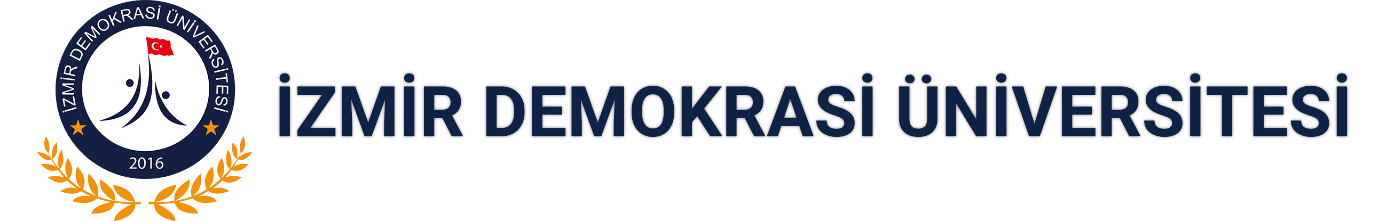 İZMİR DEMOKRASİ ÜNİVERSİTESİ TIP FAKÜLTESİ 2023-2024 EĞİTİM-ÖĞRETİM YILI DÖNEM IVKADIN HASTALIKLARI VE DOĞUM ANABİLİM DALIKLİNİK EĞİTİM PROGRAMI                                         GRUP A:  05.02.2024 -29.03.2024GRUP B:  15.04.2024-07.06. 20248 HAFTA
Klinik Eğitim Koordinatörü: Doç. Dr. Selçuk Erkılınç ANABİLİM DALIMIZCA ÖNERİLEN ANA KAYNAKLAR:1.Danforth’s Obstetrik ve Jinekoloji. Ali Ayhan, Çağatay Taşkıran, Polat Dursun (Çeviri editörleri); Güneş Tıp Kitabevleri.2.Güncel Obstetrik ve Jinekoloji: Tanı ve Tedavi (Current). M. Bülent Tıraş, S. Cansun Demir (Çeviri editörleri); Güneş Tıp Kitabevleri.3.Berek & Novak Jinekoloji. Ahmet Erk, Fazlı Demirtürk (Çeviri editörleri); Nobel Tıp    Kitabevi.4.Speroff Klinik Jinekolojik Endokrinoloji ve İnfertilite. Serdar Günalp (Çeviri editörü);                        Güneş Tıp Kitabevleri.5.UpToDate (http://www.uptodate.com). 6.Williams   Obsterics  Nobel kitabevi7. Williams Jinekoloji  Nobel KitabeviİZMİR DEMOKRASİ ÜNİVERSİTESİ TIP FAKÜLTESİ 2023-2024 EĞİTİM-ÖĞRETİM YILI DÖNEM IVGENEL CERRAHİ ANABİLİM DALI KLİNİK EĞİTİM PROGRAMIGRUP B: 05.02.2024-29.03.2024GRUP A: 15.04.2024-07.06.20248 HAFTA
Klinik Eğitim Koordinatörü: Dr. Öğr. Üyesi Abdullah İnal Önerilen Kaynaklar1. Temel Cerrahi 1-2, İskender Sayek (Editör) Güneş Kitabevi2. Sabiston Textbook of General Surgery, Courtney Townsend (Editor), Elsevier 3. Schwartz’s Principles of General Surgery, Brunicardi F. (Editor), Mc Graw Hill4. Maingot’s Abdominal Operations, Micheal J. Zinner (Editor), Mc Graw Hill5. UpToDate (http://www.uptodate.com).İZMİR DEMOKRASİ ÜNİVERSİTESİ TIP FAKÜLTESİ 2023-2024 EĞİTİM-ÖĞRETİM YILI DÖNEM IVHALK SAĞLIĞI VE AİLE HEKİMLİĞİ KLİNİK EĞİTİM PROGRAMIGRUP B: 01.04.2024-12.04.2024GRUP A: 10.06.2024-21.06.2024Aile Hekimliği Klinik Eğitim Programı1 HAFTA
Klinik Eğitim Koordinatörü: Doç. Dr. Hakan GÜLMEZANABİLİM DALIMIZCA ÖNERİLEN ANA KAYNAKLAR:Rakel, E.R. & Rakel, D. P. (2019). Aile Hekimliği. 9. Baskı, Güneş Tıp Kitabevleri.South-Paul, J.E., Matheny, S.C., Lewis, E.L. (2020). CURRENT Diagnosis & Treatment in Family Medicine, 5th Edition. McGraw Hill Medical Books.İZMİR DEMOKRASİ ÜNİVERSİTESİ TIP FAKÜLTESİ 2023-2024 EĞİTİM-ÖĞRETİM YILI DÖNEM IVHALK SAĞLIĞI VE AİLE HEKİMLİĞİ KLİNİK EĞİTİM PROGRAMIGRUP B: 01.04.2024-12.04.2024GRUP A: 10.06.2024-21.06.2024Halk Sağlığı Klinik Eğitim Programı1 HAFTA
Klinik Eğitim Koordinatörü: Doç. Dr. Zeynep SOFUOĞLUANABİLİM DALIMIZCA ÖNERİLEN ANA KAYNAKLAR:Yıldız, A. N. ve Sandal, A. (Ed.). (2020). İş Sağlığı ve Güvenliği Meslek Hastalıkları. Ankara: Hacettepe Üniversitesi. https://library.hacettepe.edu.tr/hubooks/index.php?fn=read&key=g4b2d5Hastane Afet ve Acil Durum Planı (HAP) Hazırlama Kılavuzu https://dosyasb.saglik.gov.tr/Eklenti/40879,haphazirlamaklavuzusurum214062021pdf.pdf?0 İZMİR DEMOKRASİ ÜNİVERSİTESİ TIP FAKÜLTESİ 2023-2024 EĞİTİM-ÖĞRETİM YILI DÖNEM IVANESTEZİYOLOJİ VE REANİMASYON ANABİLİM DALIKLİNİK EĞİTİM PROGRAMIGRUP A: 01.04.2024-12.04.2024GRUP B: 10.06.2024-21.06.20242 HAFTA
Klinik Eğitim Koordinatörü: Doç. Dr. Pınar AYVATANABİLİM DALIMIZCA ÖNERİLEN ANA KAYNAKLAR:Klinik Anesteziyoloji. Yazar:Morgan & Mikhail. Lange. Çeviri Editörü:Prof. Dr. F. Handan CUHRUK - Prof. Dr. Karamehmet Yıldız. Barash Klinik Anestezi. Yazar:Paul G. Barash. Çeviri Editörü:Prof. Dr. Berrin IŞIK, Prof. Dr. Ömer KURTİPEKYoğun Bakım Sorunları ve Tedavileri. Editör:Prof. Dr. Ali Haydar Şahinoğlu, Prof. Dr. Akın Kaya, Doç. Dr. Gökhan Kalkan, Dr. Öğr. Üyesi Özgür Kömürcü.UpToDate (http://www.uptodate.com).DÖNEM IV KOORDİNATÖRLÜĞÜDÖNEM IV KOORDİNATÖRLÜĞÜDÖNEM IV KOORDİNATÖRLÜĞÜDEKANProf. Dr. Berna Dirim MeteRadyoloji Anabilim Dalıberna.dirim@idu.edu.trProf. Dr. Berna Dirim MeteRadyoloji Anabilim Dalıberna.dirim@idu.edu.trDEKAN YARDIMCISIDr. Öğr. Üyesi İstemihan Çoban Anatomi Anabilim Dalıistemihan.coban@idu.edu.trDr. Öğr. Üyesi İstemihan Çoban Anatomi Anabilim Dalıistemihan.coban@idu.edu.trEĞİTİM BAŞKOORDİNATÖRÜDr. Öğr. Üyesi Suzan ŞahinÇocuk Sağlığı ve Hastalıkları Anabilim Dalısuzan.sahin@idu.edu.trDr. Öğr. Üyesi Suzan ŞahinÇocuk Sağlığı ve Hastalıkları Anabilim Dalısuzan.sahin@idu.edu.trBAŞKOORDİNATÖR YARDIMCISIDr. Öğr. Üyesi Caner AlparslanÇocuk Sağlığı ve Hastalıkları Anabilim Dalıcaner.alparslan@idu.edu.trDr. Öğr. Üyesi Caner AlparslanÇocuk Sağlığı ve Hastalıkları Anabilim Dalıcaner.alparslan@idu.edu.trBAŞKOORDİNATÖR YARDIMCISIDr. Öğr. Üyesi Emine Merve Horoz DönmezRadyoloji Anabilim Dalımerve.horozdonmez@idu.edu.trDr. Öğr. Üyesi Emine Merve Horoz DönmezRadyoloji Anabilim Dalımerve.horozdonmez@idu.edu.trDÖNEM 4 KOORDİNATÖRÜProf. Dr. Murat AnılÇocuk Sağlığı ve Hastalıkları Anabilim Dalımurat.anil@idu.edu.trProf. Dr. Murat AnılÇocuk Sağlığı ve Hastalıkları Anabilim Dalımurat.anil@idu.edu.trDÖNEM 4 KOORDİNATÖR YARDIMCILARIDr. Öğr. Üyesi Osman Hasan Tahsin Kılıç Ruh Sağlığı ve Hastalıkları Anabilim Dalıhasan.kilic@idu.edu.trDr. Öğr. Üyesi Ayşe Şimşek Çocuk Sağlığı ve Hastalıkları Anabilim Dalıayse.simsek@idu.edu.trDr. Öğr. Üyesi Osman Hasan Tahsin Kılıç Ruh Sağlığı ve Hastalıkları Anabilim Dalıhasan.kilic@idu.edu.trDr. Öğr. Üyesi Ayşe Şimşek Çocuk Sağlığı ve Hastalıkları Anabilim Dalıayse.simsek@idu.edu.trANABİLİM DALI KLİNİK EĞİTİM KOORDİNATÖRLÜKLERİKLİNİK EĞİTİM KOORDİNATÖRLÜKLERİKADIN HASTALIKLARI VE DOĞUMKOORDİNATÖR:Doç. Dr. Selçuk ErkılınçKadın Hastalıkları ve Doğum Anabilim Dalıselcuk.erkilinc@idu.edu.trGENEL CERRAHİKOORDİNATÖR:Dr. Öğr. Üyesi Abdullah İnalGenel Cerrahi Anabilim Dalıabdullah.inal@mail.idu.edu.trHALK SAĞLIĞIKOORDİNATÖR:Doç. Dr. Zeynep SofuoğluHalk Sağlığı Anabilim Dalızeynep.sofuoglu@idu.edu.trAİLE HEKİMLİĞİKOORDİNATÖR:Doç. Dr. Hakan GÜLMEZAile Hekimliği Anabilim Dalıhakan.gulmez@idu.edu.trANESTEZİYOLOJİ VE REANİMASYONKOORDİNATÖR:Doç. Dr. Pınar AyvatAnesteziyoloji ve Reanimasyon Anabilim Dalıpinar.ayvat@idu.edu.trKLİNİK EĞİTİM ADIKLİNİK EĞİTİM KOORDİNATÖRÜHAFTA SAYISIGRUPTARİHKadın Hastalıkları ve Doğum        Doç. Dr. Selçuk Erkılınç8A05.02.2024 -29.03.2024Kadın Hastalıkları ve Doğum        Doç. Dr. Selçuk Erkılınç8B15.04.2024- 07.06. 2024Genel CerrahiDr. Öğr. Üyesi Abdullah İnal8B05.02.2024-29.03.2024Genel CerrahiDr. Öğr. Üyesi Abdullah İnal8A15.04.2024-07.06.2024Aile HekimliğiDoç. Dr. Hakan GÜLMEZ1B01.04.2024-12.04.2024Aile HekimliğiDoç. Dr. Hakan GÜLMEZ1A10.06.2024-21.06.2024Halk SağlığıDoç. Dr. Zeynep Sofuoğlu1B01.04.2024-12.04.2024Halk SağlığıDoç. Dr. Zeynep Sofuoğlu1A10.06.2024-21.06.2024Anesteziyoloji ve ReanimasyonDoç. Dr. Pınar Ayvat2A01.04.2024-12.04.2024Anesteziyoloji ve ReanimasyonDoç. Dr. Pınar Ayvat2B10.06.2024-21.06.2024DÖNEM 4KURAMSALUYGULAMA TOPLAMKADIN HASTALIKLARI VE DOĞUM134152286GENEL CERRAHİ136210346ANESTEZİYOLOJİ VE REANİMASYON404080HALK SAĞLIĞI122436AİLE HEKİMLİĞİ141731TOPLAM336443779Klinik Eğitim Programının Amacı:Kadın Hastalıkları ve Doğum alanındaki temel uygulamalar hakkında bilgi edinmek, birinci basamak düzeyinde gerekli tetkikleri planlamak, sonuçlarını yorumlamak ve bunlar doğrultusunda temel tedavi prensiplerini uygulamak için gerekli bilgi, beceri ve tutumları kazandırmak.Klinik Eğitim Programının Öğrenme Hedefleri 1.Kadın genital sistem hastalıklarının oluşum mekanizmalarını açıklayabilmek.2. Gebelikte vücudun ve organ sistemlerinin yapı ve işlev değişikliklerini açıklayabilmek.3. Etkili iletişim becerilerini kullanarak genel ve soruna yönelik olarak jinekolojik ve obstetrik öykü alınmasını uygulayabilmek.4. Jinekolojik muayeneyi uygulayabilmek.5. Gebe muayenesi ve rutin antenatal takibi yapabilmek.6. Kadın genital sistem sorunları ile gelen hastada öykü, fizik muayene ve vital bulgularını yorumlayabilmek.7.Tanıyı kesinleştirmek için uygun tanı yöntemlerini uygun sırada seçer ve sonuçlarını yorumlar, gerekirse daha ileri tetkikleri planlayabilmek.8. Acil jinekolojik ve obstetrik hastalıkları/durumları tanımak ve yönetmek (ilk tedavisini yapma, uygun koşullarda uygun birime sevk etme) ilkelerini açıklayabilmek.9. Vajinal akıntı örneği (GYE taraması, taze preparat hazırlama ve değerlendirme), vajinal ve servikal örnek almak ve sonuçlarını yorumlayabilmek.10. Nonstress test (NST)  yorumlayabilmek.11. Normal spontan doğum basamaklarını açıklayabilmek.12. Doğum sonrası anne bakımını uygulayabilmek.13. Kadın genital sistem hastalıkları için birinci basamak düzeyinde tanıya uygun tedavi planlarını açıklayabilmek ve akılcı ilaç kullanımı ilkeleri doğrultusunda tedavisini planlayabilmek.14. Gözetim altında olmak koşulu ile yatan hasta izlemini uygulayabilmek, tedavi istemini/talimatlarını (order) eksiksiz, açık ve net olarak uygulayabilmek.15. Yüksek riskli gebelikleri belirlemek ve bir üst merkeze yönlendirilmesini açıklayabilmek.16. Aile planlaması danışmanlığını uygulayabilmek.17. Toplumda sık görülen kadın genitoüriner sistem ile ilgili hastalıkların epidemiyolojisini ve bunların sıklığının azaltılmasına yönelik yaklaşımları açıklayabilmek.18. Menapozda kadın sağlığını izler ve gerekli durumlarda tetkik, tedavi ve izlem için üst merkezlere yönlendirmeyi açıklayabilmek.19. İngilizce bilimsel literatürü okumak ve makale sunumu hazırlayabilmekİZMİR DEMOKRASİ ÜNİVERSİTESİ TIP FAKÜLTESİ2023-2024 EĞİTİM-ÖĞRETİM YILIKADIN HASTALIKLARI VE DOĞUM ANABİLİM DALI                                         GRUP A:  05.02.2024 -29.03.2024  GRUP B:  15.04.2024-07.06. 2024                                                              8 HAFTAİZMİR DEMOKRASİ ÜNİVERSİTESİ TIP FAKÜLTESİ2023-2024 EĞİTİM-ÖĞRETİM YILIKADIN HASTALIKLARI VE DOĞUM ANABİLİM DALI                                         GRUP A:  05.02.2024 -29.03.2024  GRUP B:  15.04.2024-07.06. 2024                                                              8 HAFTAİZMİR DEMOKRASİ ÜNİVERSİTESİ TIP FAKÜLTESİ2023-2024 EĞİTİM-ÖĞRETİM YILIKADIN HASTALIKLARI VE DOĞUM ANABİLİM DALI                                         GRUP A:  05.02.2024 -29.03.2024  GRUP B:  15.04.2024-07.06. 2024                                                              8 HAFTAİZMİR DEMOKRASİ ÜNİVERSİTESİ TIP FAKÜLTESİ2023-2024 EĞİTİM-ÖĞRETİM YILIKADIN HASTALIKLARI VE DOĞUM ANABİLİM DALI                                         GRUP A:  05.02.2024 -29.03.2024  GRUP B:  15.04.2024-07.06. 2024                                                              8 HAFTABİLİM DALI DERSLERİKURAMSAL SAATUYGULAMA SAATTOPLAM SAATKADIN HASTALIKLARI VE DOĞUM 134     152286DERSLERDE GÖREVLİ EĞİTMENLERDERSLERDE GÖREVLİ EĞİTMENLERBİLİM DALI ÖĞRETİM ELEMANIKADIN HASTALIKLARI VE DOĞUMJİNEKOLOJİK ONKOLOJİ CERRAHİSİ  DOÇ. DR. SELÇUK ERKILINÇ KADIN HASTALIKLARI VE DOĞUMOP. DR. CAN ATAKADIN HASTALIKLARI VE DOĞUMOP. DR. HÜSEYİN AYTUĞ AVŞARKADIN HASTALIKLARI VE DOĞUMOP. DR. DERYA BURKANKULUKADIN HASTALIKLARI VE DOĞUMOP. DR. FADİME TÜREKADIN HASTALIKLARI VE DOĞUMOP. DR. ZÜBEYDE ÇOBAN GÜNDÜZKADIN HASTALIKLARI VE DOĞUMOP. DR. HÜSNÜ TÖRE YAVUZŞENKADIN HASTALIKLARI VE DOĞUM OP. DR. BURCU KAYILI KADIN HASTALIKLARI VE DOĞUM OP.DR.FIRAT ÖKMEN KADIN HASTALIKLARI VE DOĞUMDoç. Dr. Ali Taner AnukKADIN HASTALIKLARI VE DOĞUMOp. Dr. İlker ÇakırKADIN HASTALIKLARI VE DOĞUMOp.Dr. Duygu Yıldız BirdenKADIN HASTALIKLARI VE DOĞUMOp. Dr. Cenk NaykıKlinik Eğitim Programının Amacı:Bu klinik eğitim programında öğrencilerin tanı koyma sürecinde anamnez ve fizik bakı becerilerini kazanması, hastayla doğru iletişim becerilerinin sağlanması, cerrahi anatomi ve embryoloji bilgilerine sahip olması ve cerrahi  hastalıkların fizyopatolojisini öğrenmesi,  cerrahi hastalıkları dahili hastalıklardan ayırabilmesi ve cerrahi hastalıklar arasında doğru ayırıcı tanılara ulaşabilmesi, acil ve elektif durumları ayırt edebilmesi, acil patolojilerde doğru ve zamanlı olarak tedavileri uygulayabilmesi, birinci basamakta karşılaşılabilecek cerrahi hastalıkların tedavisini yürütebilmesi, kanser tarama programları hakkında bilgi sahibi olması, tanı ve tedavi sürecinde multidisipliner çalışmaların önemini kavraması amaçlanmaktadır.Klinik Eğitim Programının Hedefleri:Hastayla doğru iletişim kurmalı ön tanılarına göre gerekli anamnezi alabilmeli.Özellikle meme, boyun, boyun, batın ve GİS fizik bakı becerilerine hakim olmalı.Cerrahi patolojileri dahili patolojilerden ayırt edebilmeli.Acil ve elektif patolojileri ayırt edebilmeli.Acil cerrahi patolojilerde gerekli ilk müdahaleyi başlatabilmeli.Travma hastasına öncelik sırasına göre doğru yaklaşımı bilmeli.Cerrahi hastalıkların birinci basamakta yürütülebilecek basit tedavilerini başlatabilmeli.Sıvı-elektrolit tedavisi, asit-baz dengesi, travma-cerrahi hastasının fizyolojisi, hemostaz, transfuzyon, şok konularını öğrenmeli.Risk gruplarına göre hastaları doğru kanser tarama programlarına yönlendirmeli.Tanı ve tedavi sürecinde multidisipliner çalışmanın önemi anlamalı ve gereklilik taşıyan durumlarda hangi disiplinlerle ortak süreç yürütüleceğini bilmeli.Genel cerrahi polikliniğinde, acil serviste ve yataklı serviste sık karşılaşılan hastalık ve durumlarla ilgili bilgi sahibi olmalı.Tanı koyabilmek için anamnez, fizik bakı, laboratuvar ve görüntüleme yöntemlerini doğru olarak yorumlayabilmeli.İZMİR DEMOKRASİ ÜNİVERSİTESİ TIP FAKÜLTESİ2023-2024 EĞİTİM-ÖĞRETİM YILIGENEL CERRAHİ ANABİLİM DALIGRUP B: 05.02.2024-29.03.2024GRUP A: 15.04.2024-07.06.20248 HAFTAİZMİR DEMOKRASİ ÜNİVERSİTESİ TIP FAKÜLTESİ2023-2024 EĞİTİM-ÖĞRETİM YILIGENEL CERRAHİ ANABİLİM DALIGRUP B: 05.02.2024-29.03.2024GRUP A: 15.04.2024-07.06.20248 HAFTAİZMİR DEMOKRASİ ÜNİVERSİTESİ TIP FAKÜLTESİ2023-2024 EĞİTİM-ÖĞRETİM YILIGENEL CERRAHİ ANABİLİM DALIGRUP B: 05.02.2024-29.03.2024GRUP A: 15.04.2024-07.06.20248 HAFTAİZMİR DEMOKRASİ ÜNİVERSİTESİ TIP FAKÜLTESİ2023-2024 EĞİTİM-ÖĞRETİM YILIGENEL CERRAHİ ANABİLİM DALIGRUP B: 05.02.2024-29.03.2024GRUP A: 15.04.2024-07.06.20248 HAFTABİLİM DALI DERSLERİKURAMSAL SAATUYGULAMA SAATTOPLAM SAATGENEL CERRAHİ 136210346DERSLERDE GÖREVLİ EĞİTMENLERDERSLERDE GÖREVLİ EĞİTMENLERBİLİM DALI ÖĞRETİM ELEMANIGENEL CERRAHİ  DR. ÖĞR. ÜYESİ ABDULLAH İNAL GENEL CERRAHİ  UZM.DR.ONUR KILIÇGENEL CERRAHİ  PROF.DR. CENGİZ AYDINGENEL CERRAHİ  DOÇ.DR. A.DENİZ UÇARGENEL CERRAHİ  DOÇ.DR. YELİZ YILMAZ BOZOKGENEL CERRAHİ DOÇ.DR.CENGİZ TAVUSBAY GENEL CERRAHİ  UZM.DR.M.BUĞRA KARDAŞLARProgramın Tanıtımı: Öğrenciler 1 hafta boyunca pratik uygulama saatlerinde farklı poliklinikte dönüşümlü olarak çalışacaklardır. Pratik uygulama saatleri seminer/makale sunumu saatine denk geldiği günlerde öğrenciler seminer/makale sunumuna katılacaklardır. Klinik eğitim programı için gerekli kaynaklar, program başında öğrencilere elektronik ortamda veya basılı olarak iletilecektir. Poliklinikler saat 08:30’da başlamaktadır. Tüm öğrencilerin en geç saat 08:30’da derslik veya poliklinikte hazır olmaları gerekmektedir. Teorik ve pratik derslere devam zorunluluğu vardır. Önceden mazeret bildirmeden derse katılmayan öğrenci yok sayılacaktır. Öğrencinin klinik eğitim program sonu sınavına girebilmesi için devamsızlık süresi, tüm staj süresinin %20’sini aşmamalıdır. Staj öğrencileri, günün sorumlu öğretim üyesi ve araştırma görevlisi ile birlikte poliklinik işleyişine katılır. Öğrenciler eşit sayılı gruplar halinde polikliniğe dönüşümlü olarak gireceklerdir.Programın Amacı: Aile hekimliği klinik eğitim programı; öğrencilerin aile hekimliği hizmetleri hakkında bilgi edinmelerinin, aile hekimliğini kavramalarının, anamnez ve hasta muayene yöntemlerini öğrenmelerinin, tetkik ve tedavi metotlarını tanımalarının, anamnez, fizik muayene ve reçete yazımı becerisi kazanmalarının ve diğer poliklinik uygulamalarında pratik yapabilmelerinin hedeflendiği bir eğitim sürecidir.Klinik Eğitim Programının Öğrenim Hedefleri:1. Aile hekimliği hizmet sunumunda sağlık hizmetinin yürütülmesinde toplumsal yararı gözetir ve önceler.2. Sağlık kuruluşuna başvuran hastadan etkili iletişim becerilerini kullanarak anamnez alır ve tam fizik muayene yapar.3. Anamnez ve fizik muayene bulgularını değerlendirerek ön tanı/tanı koyar.4. Tanıya yönelik olarak birinci basamak düzeyindeki testleri uygun sırada seçer ve sonuçlarını yorumlar.5. Çocuk ve erişkinlerde sık karşılaşılan hastalıkların tanı ve tedavi sürecini kavrar,6. Aile hekimliği hizmet sunumundaki yazılı ve elektronik kayıtları uygun şekilde tutar, gerekli raporlama ve bildirimleri yapar.7. Hasta, hasta yakınları, meslektaşları ve diğer sağlık personeli ile etkili iletişim kurar.8. Kişisel hak ve kararlara saygılı davranır.9. Meslektaşları ve diğer sağlık personeli ile etkili ekip çalışması yapar10. Birinci basamak yönelimli literatürü okur, eleştirel değerlendirir ve sunar.11. Birinci basamak sağlık hizmetlerini etik kuralları gözeterek, kanıta dayalı yaklaşımlar çerçevesinde nasıl yürütüleceğini kavrar.İZMİR DEMOKRASİ ÜNİVERSİTESİ TIP FAKÜLTESİ2023-2024 EĞİTİM-ÖĞRETİM YILIDÖNEM IVAİLE HEKİMLİĞİ ANABİLİM DALIKLİNİK EĞİTİM PROGRAMIGRUP B: 01.04.2024-12.04.2024GRUP A: 10.06.2024-21.06.20241 HAFTAİZMİR DEMOKRASİ ÜNİVERSİTESİ TIP FAKÜLTESİ2023-2024 EĞİTİM-ÖĞRETİM YILIDÖNEM IVAİLE HEKİMLİĞİ ANABİLİM DALIKLİNİK EĞİTİM PROGRAMIGRUP B: 01.04.2024-12.04.2024GRUP A: 10.06.2024-21.06.20241 HAFTAİZMİR DEMOKRASİ ÜNİVERSİTESİ TIP FAKÜLTESİ2023-2024 EĞİTİM-ÖĞRETİM YILIDÖNEM IVAİLE HEKİMLİĞİ ANABİLİM DALIKLİNİK EĞİTİM PROGRAMIGRUP B: 01.04.2024-12.04.2024GRUP A: 10.06.2024-21.06.20241 HAFTAİZMİR DEMOKRASİ ÜNİVERSİTESİ TIP FAKÜLTESİ2023-2024 EĞİTİM-ÖĞRETİM YILIDÖNEM IVAİLE HEKİMLİĞİ ANABİLİM DALIKLİNİK EĞİTİM PROGRAMIGRUP B: 01.04.2024-12.04.2024GRUP A: 10.06.2024-21.06.20241 HAFTABİLİM DALI DERSLERİKURAMSAL SAATUYGULAMA SAATTOPLAM SAATAile Hekimliği 141731DERSLERDE GÖREVLİ EĞİTMENLERDERSLERDE GÖREVLİ EĞİTMENLERBİLİM DALI DERSLERİÖĞRETİM ELEMANIAile Hekimliği Doç. Dr. Hakan GÜLMEZProgramın Tanıtımı: Öğrenciler 1 hafta boyunca pratik uygulama saatlerinde farklı poliklinikte dönüşümlü olarak çalışacaklardır. Pratik uygulama saatleri seminer/makale sunumu saatine denk geldiği günlerde öğrenciler seminer/makale sunumuna katılacaklardır. Klinik eğitim programı için gerekli kaynaklar, program başında öğrencilere elektronik ortamda veya basılı olarak iletilecektir. Poliklinikler saat 08:30’da başlamaktadır. Tüm öğrencilerin en geç saat 08:30’da derslik veya poliklinikte hazır olmaları gerekmektedir. Teorik ve pratik derslere devam zorunluluğu vardır. Önceden mazeret bildirmeden derse katılmayan öğrenci yok sayılacaktır. Öğrencinin staj sonu sınavına girebilmesi için devamsızlık süresi, tüm staj süresinin %20’sini aşmamalıdır. Staj öğrencileri, günün sorumlu öğretim üyesi ve araştırma görevlisi ile birlikte poliklinik işleyişine katılır. Öğrenciler eşit sayılı gruplar halinde polikliniğe dönüşümlü olarak gireceklerdir.Programın Amacı: Halk Sağlığı klinik eğitim programı; öğrencilerin hastanede yürütülen halk sağlığı hizmetleri hakkında bilgi edinmelerinin, İş Sağlığı ve Güvenliği ve Hastane Afet Yönetimi’ni kavramalarını, uygulamalarında pratik yapabilmelerinin hedeflendiği bir eğitim sürecidir.Klinik Eğitim Programının Öğrenim Hedefleri:İş sağlığı ve güvenliğinin temel kavramlarını benimser.Çalışanların korunması, sağlıklı ve güvenli bir çalışma ortamı oluşturma kriterlerini sayar.Periyodik muayene ve sağlık gözetimi farkını sıralar.Meslek hastalıklarına karşı kendini ve birlikte çalıştığı sağlık personelinin korunması için gerekli önlemleri alabilir.Acil, afet durumları temel kavramlarını benimser.Risk değerlendirmesini kavrar.Hastane afet planı bileşenlerini sayar.İZMİR DEMOKRASİ ÜNİVERSİTESİ TIP FAKÜLTESİ2023-2024 EĞİTİM-ÖĞRETİM YILIDÖNEM IVHALK SAĞLIĞI ANABİLİM DALIKLİNİK EĞİTİM PROGRAMIGRUP B: 01.04.2024-12.04.2024GRUP A: 10.06.2024-21.06.20241 HAFTAİZMİR DEMOKRASİ ÜNİVERSİTESİ TIP FAKÜLTESİ2023-2024 EĞİTİM-ÖĞRETİM YILIDÖNEM IVHALK SAĞLIĞI ANABİLİM DALIKLİNİK EĞİTİM PROGRAMIGRUP B: 01.04.2024-12.04.2024GRUP A: 10.06.2024-21.06.20241 HAFTAİZMİR DEMOKRASİ ÜNİVERSİTESİ TIP FAKÜLTESİ2023-2024 EĞİTİM-ÖĞRETİM YILIDÖNEM IVHALK SAĞLIĞI ANABİLİM DALIKLİNİK EĞİTİM PROGRAMIGRUP B: 01.04.2024-12.04.2024GRUP A: 10.06.2024-21.06.20241 HAFTAİZMİR DEMOKRASİ ÜNİVERSİTESİ TIP FAKÜLTESİ2023-2024 EĞİTİM-ÖĞRETİM YILIDÖNEM IVHALK SAĞLIĞI ANABİLİM DALIKLİNİK EĞİTİM PROGRAMIGRUP B: 01.04.2024-12.04.2024GRUP A: 10.06.2024-21.06.20241 HAFTABİLİM DALI DERSLERİKURAMSAL SAATUYGULAMA SAATTOPLAM SAATHalk Sağlığı 141731DERSLERDE GÖREVLİ EĞİTMENLERDERSLERDE GÖREVLİ EĞİTMENLERBİLİM DALI DERSLERİÖĞRETİM ELEMANIHalk SağlığıDoç. Dr. Zeynep SOFUOĞLUKlinik Eğitim Programının Amacı: Anesteziyoloji ve Reanimasyon klinik eğitim programı; öğrencilerin ameliyathanelerin ve yoğun bakımların kullanımına ait kurallar hakkında bilgi edinmelerinin, anestezinin anlamını kavramalarının, farklı anestezi yöntemlerini öğrenmelerinin, anestezik ilaçları tanımalarının, havayolu araç ve gereçlerini tanımalarının, endotrakeal entübasyon becerisi kazanmalarının, kardiyopulmoner resüsitasyon uygulamasını öğrenmelerinin, hastanın yaşamsal fonksiyonlarının nasıl korunacağını bilmelerinin, monitörizasyon ve hasta transportu yapabilmelerinin, ağrı tiplerini tanıyıp, ağrılı hastanın tedavisine yaklaşımı belirtebilmelerinin ve verilen teorik bilgilerle yoğun bakım, poliklinik ve ameliyathane uygulamalarında pratik yapabilmelerinin hedeflendiği bir eğitim sürecidir.Programa gelen öğrenciler 2 hafta boyunca pratik uygulama saatlerinde ameliyathanedeki farklı salonlarda, poliklinikte ve yoğun bakım ünitesinde dönüşümlü olarak çalışacaklardır. Pratik uygulama saatleri seminer/makale sunumu saatine denk geldiği günlerde stajyer öğrenciler seminer/makale sunumuna katılacaklardır. Klinik eğitim programı için gerekli kaynaklar, program başında öğrencilere elektronik ortamda veya basılı olarak iletilecektir. Ameliyatlar ve yoğun bakım vizitleri saat 08:30’da başlamaktadır. Tüm öğrencilerin en geç saat 08:30’da ameliyathanede veya yoğun bakımda hazır olmaları gerekmektedir. Teorik ve pratik derslere devam zorunluluğu vardır. Önceden mazeret bildirmeden derse katılmayan öğrenci yok sayılacaktır. Öğrencinin klinik eğitim program sonu sınavına girebilmesi için devamsızlık süresi, tüm program süresinin %20’sini aşmamalıdır. Öğrenciler, günün sorumlu öğretim üyesi ve araştırma görevlisi ile birlikte ameliyathane ve yoğun bakım işleyişine katılır. Öğrenciler eşit sayılı gruplar halinde yoğun bakım ve ameliyathane salonlarına dönüşümlü olarak gireceklerdir.Klinik Eğitim Programının Hedefleri:1.	Anestezinin anlamını kavrayıp, mevcut ekip içinde nasıl yapıldığını uygulamalı öğrenme imkânı bulacaklardır. Ameliyathanelerin kullanımına ait kuralları belirtebileceklerdir.2.	Venöz damar yolu açma ve intravenöz enjeksiyon pratiği yapacaklardır.3.	Solunum yetmezliği olan hastayı tanıyabileceklerdir.4.	Basit ve ileri havayolu kontrolü yöntemlerini tam olarak sayabileceklerdir.5.	Solunum yolu kontrolünde kullanılan araç ve gereçleri listeleyebilecek ve kullanım amaçlarını, teknik özelliklerini sayabileceklerdir.6.	Endotrakeal	entübasyonun 	endikasyon	ve	komplikasyonlarını sayabilecekler, uygulama tekniğini kavrayıp, endotrakeal entübasyon becerisini kazanacaklardır.7.	Hastalarda	havayolu	açıklığını	değerlendirebilecekler	ve	güç	entübasyon nedenlerini sayabileceklerdir.8.	Hastaların	ameliyat	öncesi	hazırlığının	nasıl	yapıldığını	görüp,	preoperatif dönemdeki muayene ve incelemelerin önemini belirtebileceklerdir.9.	Genel, rejyonel ve lokal anestezi uygulamaları ile ilgili teorik ve pratik donanım kazanacaklardır.10.	Anestezi devrelerini tanıyabileceklerdir.11.	Kritik hasta (yaşamı risk altında olan) tanısı koyar.12.	Kritik hastanın tedavi yeri, izlem esasları ve tedavi yöntemlerini açıklar.13.	Kritik hastanın yaşamsal bulgularını monitorize edebilir.14.	Solunum ve hava yolu sorunu yaşayan hastaya havayolu açabilir (endotrakeal entübasyon ve cerrahi havayolu hariç).15.	Solunum arresti	olmuş   hastaya	solunum	desteği	yapabilir	(invaziv olmayan yöntemlerle).16.	Kardiyopulmoner arrest tanısı koyar, temel ve ileri yaşam desteği basamaklarını uygulayabilir.İZMİR DEMOKRASİ ÜNİVERSİTESİ TIP FAKÜLTESİ2023-2024 EĞİTİM-ÖĞRETİM YILIDÖNEM IVANESTEZİYOLOJİ VE REANİMASYON ANABİLİM DALIKLİNİK EĞİTİM PROGRAMIGRUP A: 01.04.2024-12.04.2024GRUP B: 10.06.2024-21.06.20242 HAFTAİZMİR DEMOKRASİ ÜNİVERSİTESİ TIP FAKÜLTESİ2023-2024 EĞİTİM-ÖĞRETİM YILIDÖNEM IVANESTEZİYOLOJİ VE REANİMASYON ANABİLİM DALIKLİNİK EĞİTİM PROGRAMIGRUP A: 01.04.2024-12.04.2024GRUP B: 10.06.2024-21.06.20242 HAFTAİZMİR DEMOKRASİ ÜNİVERSİTESİ TIP FAKÜLTESİ2023-2024 EĞİTİM-ÖĞRETİM YILIDÖNEM IVANESTEZİYOLOJİ VE REANİMASYON ANABİLİM DALIKLİNİK EĞİTİM PROGRAMIGRUP A: 01.04.2024-12.04.2024GRUP B: 10.06.2024-21.06.20242 HAFTAİZMİR DEMOKRASİ ÜNİVERSİTESİ TIP FAKÜLTESİ2023-2024 EĞİTİM-ÖĞRETİM YILIDÖNEM IVANESTEZİYOLOJİ VE REANİMASYON ANABİLİM DALIKLİNİK EĞİTİM PROGRAMIGRUP A: 01.04.2024-12.04.2024GRUP B: 10.06.2024-21.06.20242 HAFTABİLİM DALI DERSLERİKURAMSAL SAATUYGULAMA SAATTOPLAM SAATANESTEZİYOLOJİ VE REANİMASYON 404080DERSLERDE GÖREVLİ EĞİTMENLERDERSLERDE GÖREVLİ EĞİTMENLERBİLİM DALI DERSLERİÖĞRETİM ELEMANIANESTEZİYOLOJİ VE REANİMASYON ADDoç. Dr.  Pınar AYVATDERSLERDE GÖREVLİ EĞİTMENLERDERSLERDE GÖREVLİ EĞİTMENLERBİLİM DALI DERSLERİÖĞRETİM ELEMANIAnesteziyoloji ve ReanimasyonDoç. Dr.  Pınar AYVATAnesteziyoloji ve ReanimasyonUz. Dr. Kamil AŞARAnesteziyoloji ve ReanimasyonUzm.Dr.Serdal MutanAnesteziyoloji ve ReanimasyonUzm.Dr.Aslı Horasan FİLİZERAnesteziyoloji ve ReanimasyonUzm. Dr. Deniz AslanAnesteziyoloji ve ReanimasyonUzm. Dr. Özlem ÖnerAnesteziyoloji ve ReanimasyonUzm. Dr. Serkan PehlivanAnesteziyoloji ve Reanimasyon Uzm.Dr.Mehmet YavuzAnesteziyoloji ve ReanimasyonUzm. Dr. Ahmet PekerAnesteziyoloji ve ReanimasyonUzm. Dr. Merve SağlamAnesteziyoloji ve ReanimasyonUzm. Dr. Mehmet Meriç Çoban